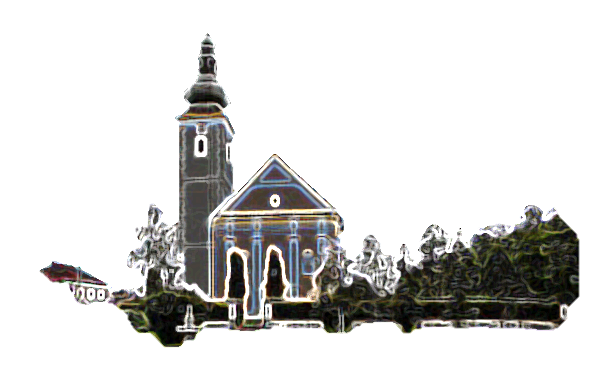 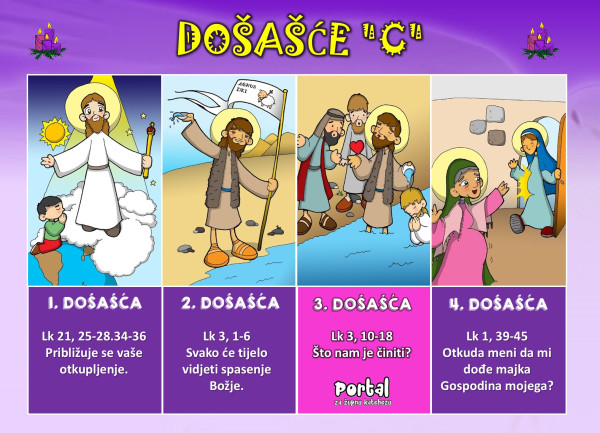 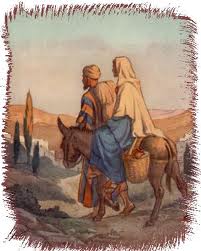 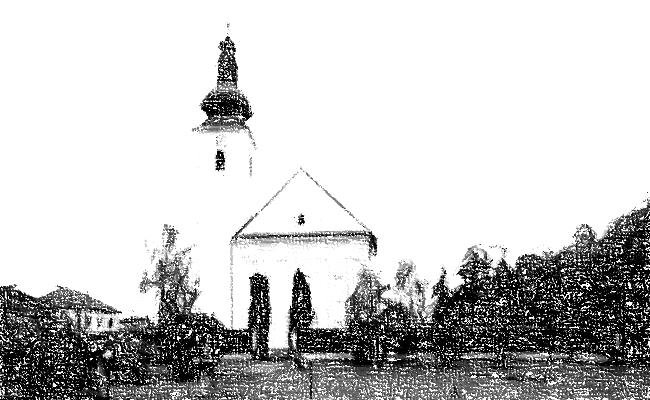 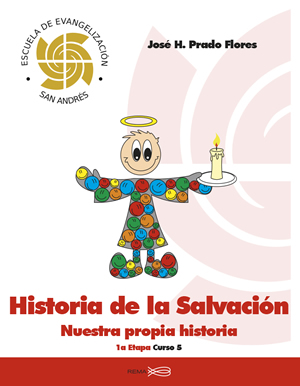 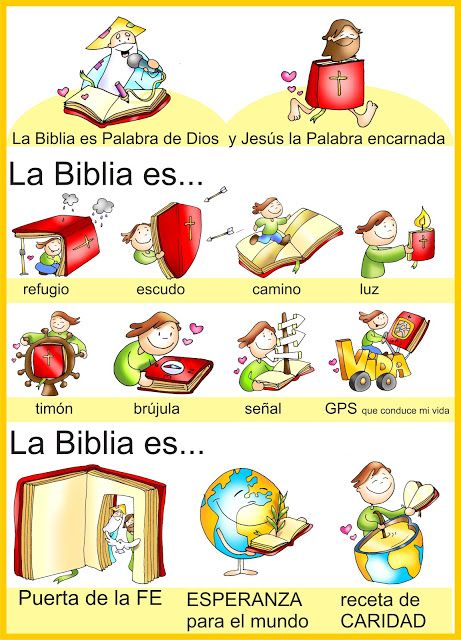 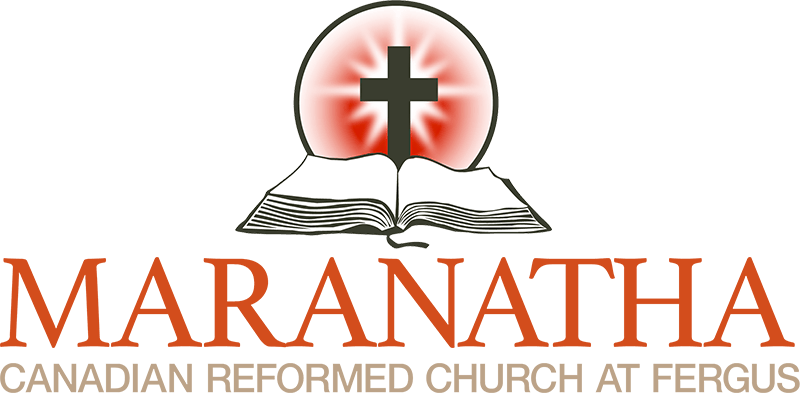 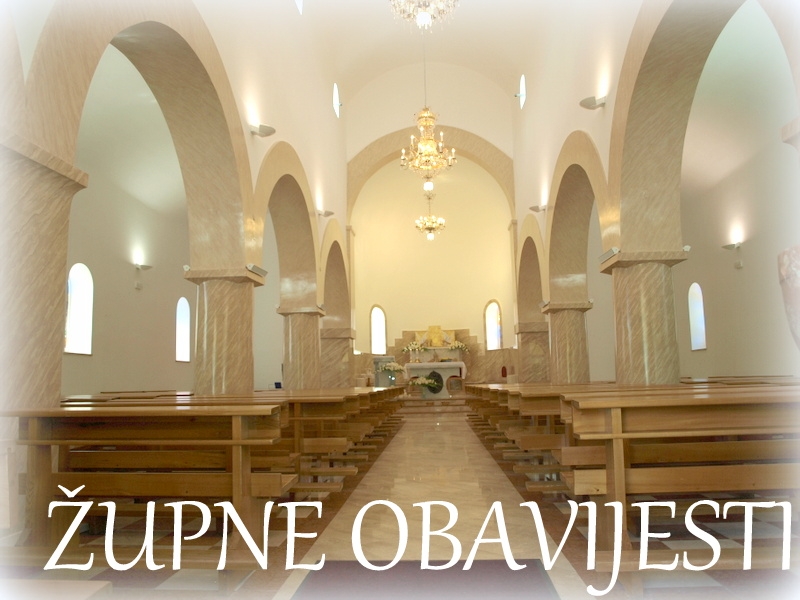 Ponedjeljak,17.prosinca6,00Jolanda+ Andreas Klug(god); + Franjo Šepac (god); + Franjo Vlašić i obiteljUtorak,18.prosinca6,00Gracijan+Dragutin Banić; + Josip Mravunac; 0nitelji Mikoni, Nikšić i VrbanićSrijeda,19. prosinca6,00Urban, papa+Jela, Tomo Banić; Stjepan Vrane i ob.Četvrtak20.prosinca6,00Filogonije+Jakov Žafa i ob.; + Matija Drožđibob i ob.; za duše u čistilištu; za jednu bolesnu osobu; + Ana VidanPetak21.prosinca6,00Petar Kanizije+ Vilko NovoselSubota, 22,prosinca 6,00Franceska+ obitelj Grdina i Petrak; + Josip, Mara, Ivan Ladić; +Jelica, Franjo Vine (god)Nedjelja,23.prosinca6,0011,00ČETVRTA NEDJELJA DOŠAŠĆA+Jela Trušća; + Janko Buriša; + Mato Brkljačić; + Ivan Glavinić; + obitelj Božjak; + Barbara, barica Fištrović; + Mara, Franjo Čujko i ob; na jednu nakanu; +Katarina Zebić iob; +Barica Fištrović Pevac; + Josip, Marija Ivinac; + Željko Gojšić; + Mladen. Ana Frlan; +Ivan Strnić; + Tomo, Jela Banić; + Josip Kralj; +Ivan, Marica RibarSVETA MISAPonedjeljak24.prosinca6,0024,00BADNJAK+ Adam, Bara Fištrović; + Jela, Matija, Ivan Kralj; +Matija BanićPOLNOČKA